м.п.stamp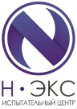 Руководителю органа по сертификации ООО ИЦ «Н Экс»Адрес места нахождения: Россия, 109052, город Москва, улица Нижегородская, дом 104, помещение 9.Телефон: +7 495 580 97 80. Факс: +7 495 5809780. Адрес электронной почты: info@n-eks.ru.Номер в реестре аккредитованных лиц RA RU.17ЛФ13 от 10.12.2015 года.Руководителю органа по сертификации ООО ИЦ «Н Экс»Адрес места нахождения: Россия, 109052, город Москва, улица Нижегородская, дом 104, помещение 9.Телефон: +7 495 580 97 80. Факс: +7 495 5809780. Адрес электронной почты: info@n-eks.ru.Номер в реестре аккредитованных лиц RA RU.17ЛФ13 от 10.12.2015 года.ЗАЯВКА №                               от                             на проведение работ по сертификации продукции на соответствие требованиямТехнического регламента Таможенного союза ТР ТС                                                                                             Application for certification of products for compliance with the requirements of the Technical Regulation of the Customs Union Technical RegulationЗАЯВКА №                               от                             на проведение работ по сертификации продукции на соответствие требованиямТехнического регламента Таможенного союза ТР ТС                                                                                             Application for certification of products for compliance with the requirements of the Technical Regulation of the Customs Union Technical RegulationЗАЯВКА №                               от                             на проведение работ по сертификации продукции на соответствие требованиямТехнического регламента Таможенного союза ТР ТС                                                                                             Application for certification of products for compliance with the requirements of the Technical Regulation of the Customs Union Technical RegulationПолное наименование заявителя:ApplicantПолное наименование заявителя:ApplicantВ лице (должность, фамилия, имя, отчество):Representative (surname, first name, patronymic (if any))В лице (должность, фамилия, имя, отчество):Representative (surname, first name, patronymic (if any))ОГРН:Primary State Registration Number (PSRN)ОГРН:Primary State Registration Number (PSRN)Адрес места нахождения заявителя:Applicant’s legal addressАдрес места нахождения заявителя:Applicant’s legal addressАдрес места осуществления деятельности заявителя: Applicant’s business addressАдрес места осуществления деятельности заявителя: Applicant’s business addressНомер телефона:Phone numberНомер телефона:Phone numberАдрес электронной почты:E-mailАдрес электронной почты:E-mailБанковские реквизиты:Bank detailsБанковские реквизиты:Bank detailsПолное наименование изготовителя продукции:ManufacturerПолное наименование изготовителя продукции:ManufacturerАдрес места нахождения изготовителя:Manufacturer's legal addressАдрес места нахождения изготовителя:Manufacturer's legal addressАдрес места осуществления деятельности, глобальный номер местоположения GLN (Global Location Number) либо географические координаты изготовителя:Manufacturer's business address, GLN or geographical coordinatesАдрес места осуществления деятельности, глобальный номер местоположения GLN (Global Location Number) либо географические координаты изготовителя:Manufacturer's business address, GLN or geographical coordinatesПросит провести сертификацию продукции:ProductПросит провести сертификацию продукции:ProductКод ТН ВЭД ЕАЭС:CN FEA EAEU codeКод ТН ВЭД ЕАЭС:CN FEA EAEU codeКод ОКПД 2:Russian Classification of Products by Economic Activities codeКод ОКПД 2:Russian Classification of Products by Economic Activities codeДокументы, в соответствии с которыми изготовлена продукция:Documents according to which the product is manufacturedДокументы, в соответствии с которыми изготовлена продукция:Documents according to which the product is manufacturedНаименование объекта сертификации (серийный выпуск, партия или единичное изделие):Certification object name (serial production, batch or single product)Наименование объекта сертификации (серийный выпуск, партия или единичное изделие):Certification object name (serial production, batch or single product)Реквизиты контракта (договора поставки) и товаросопроводительных документов:Details of the shipping documents (purchase contract, invoice)Реквизиты контракта (договора поставки) и товаросопроводительных документов:Details of the shipping documents (purchase contract, invoice)Схема сертификации:Сertification schemeСхема сертификации:Сertification schemeСтандарты, применяемые при подтверждении соответствия продукции:Verification of conformity to the following standardsСтандарты, применяемые при подтверждении соответствия продукции:Verification of conformity to the following standardsПрилагаемые документы:Attached documentsПрилагаемые документы:Attached documentsДополнительные сведения:Additional InformationДополнительные сведения:Additional InformationЗаявитель гарантирует оплату работ по сертификации продукции. Заявка на сертификацию данной продукции в другие органы по сертификации не подавалась.The applicant guarantees payment for product certification. No application for certification of this product has been submitted to other certification bodies.Заявитель гарантирует оплату работ по сертификации продукции. Заявка на сертификацию данной продукции в другие органы по сертификации не подавалась.The applicant guarantees payment for product certification. No application for certification of this product has been submitted to other certification bodies.Заявитель гарантирует оплату работ по сертификации продукции. Заявка на сертификацию данной продукции в другие органы по сертификации не подавалась.The applicant guarantees payment for product certification. No application for certification of this product has been submitted to other certification bodies.Представитель заявителя:                                                              ______________________   ______________________Representative of the applicantПредставитель заявителя:                                                              ______________________   ______________________Representative of the applicantПредставитель заявителя:                                                              ______________________   ______________________Representative of the applicant